Uploading Background Clearances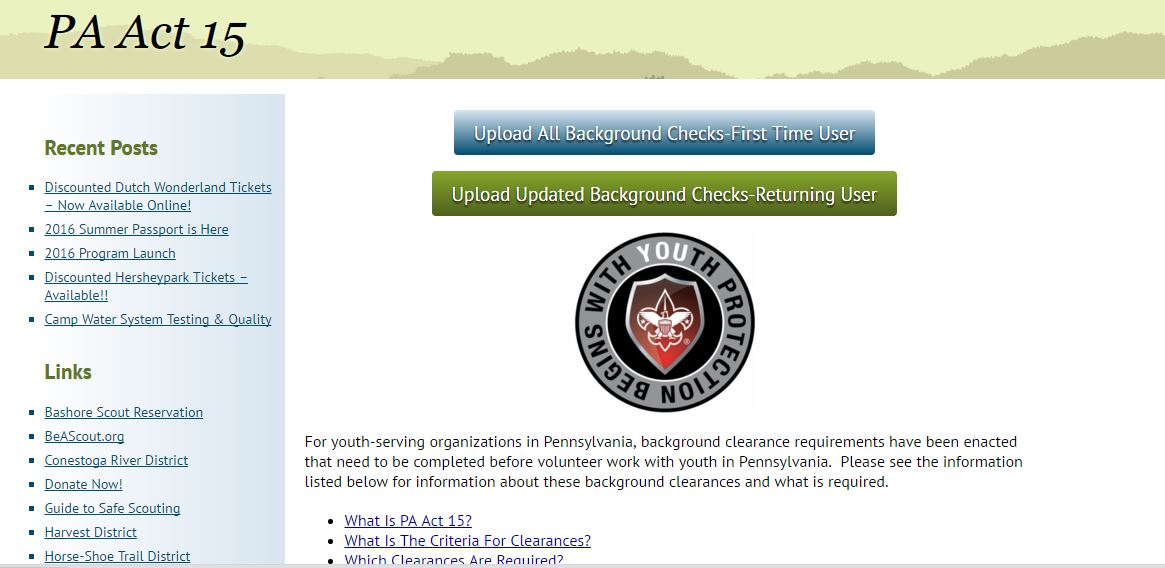 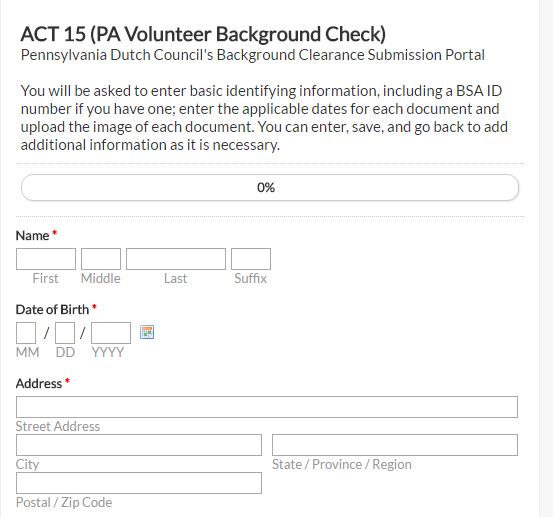 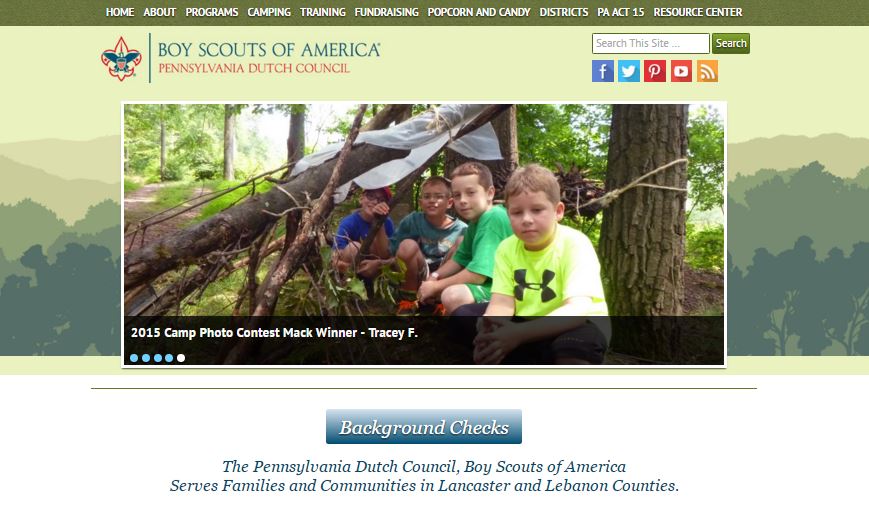 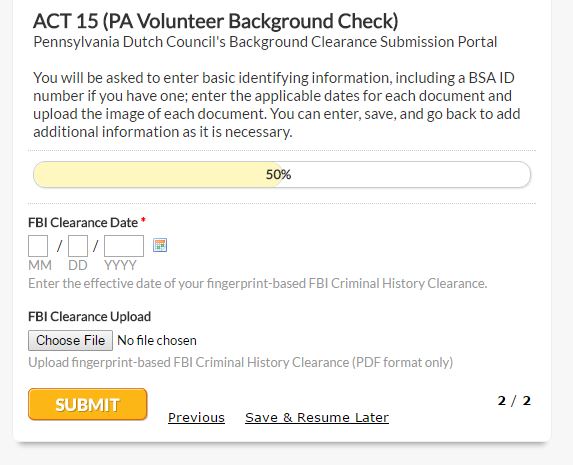 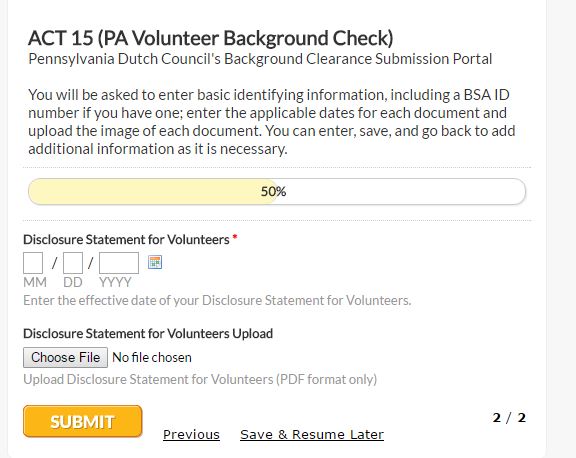 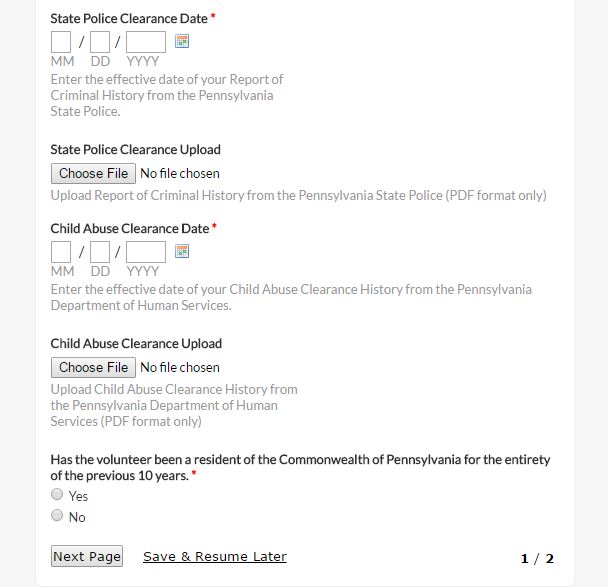 